Please compete one form per nomination*Please refer to the adopted Selection Criteria for further information about local heritage assets.   Q1 - What is the name of the local heritage asset?Q2 - What is the address of the local heritage asset?Architectural	Historical   Archaeological	  Aesthetic merits		Age and rarity			Designed landscape merit	Evidential Value		Group value			Intactness -state of originalityLandmark qualities		Social and communal value	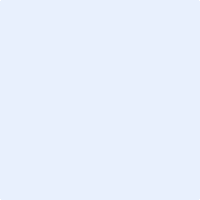 Name			Email			Address		What to do nextOnce you have fully completed the form, please return the form together with one or more photographs clearly labelled to correspond with this nomination to:Heritage Team – Local ListEmail: locallist@gloucester.gov.uk Address:Heritage TeamGloucester City Council PO Box 3252, Gloucester, GL1 9FW 